LOYOLA COLLEGE (AUTONOMOUS), CHENNAI – 600 034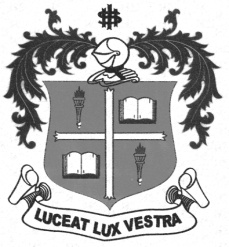 B.Com. DEGREE EXAMINATION – COMMERCEFIRST SEMESTER – NOVEMBER 2012CO 1501 - BUSINESS ENVIRONMENT                 Date : 10/11/2012 	Dept. No.	        Max. : 100 Marks                 Time : 1:00 - 4:00 	PART – AANSWER ALL QUESTIONS:                                                                        (10x2=20marks)1. What do you understand by Business Environment?2. Define Economic planning.3. What is Balance of Payment?4. What is GDP?5. Define political environment.6. Give the objectives of MRTP.7. What is Fiscal policies?8. What do you mean by the process of globalisation?9. What is capital market?10. What is Mixed economy?PART – BANSWER ANY FIVE QUESTIONS:                                                                      (5x8=40marks)11. Write the Economic and Social Indicator.12. Write the features of socio cultural environment.13. What are the benefits to the host countries from MNC’s?14. What are the main objectives of Indian Fiscal Policy?15. Explain the features of Economic Environment.16. What are the objectives of the New Industrial Policy?17. Explain briefly any four disadvantages of Privatisation.18. Comment on the objectives of public enterprises.PART – CANSWER ANY TWO QUESTIONS:                                                                    (2x20=40marks)19. Describe the factors affecting Business Environment, using illustrations.20. State and explain the provisions of Environment Protection Act, 1986.21. Define ‘Consumer Protection Council’, What is the difference between District Forum,        State and National Commission.$$$$$$$